	ПРАЙС-ЛИСТ НА СТРОЙМАТЕРИАЛЫ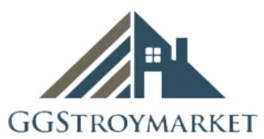 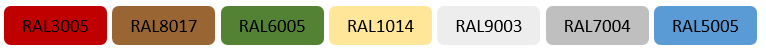           Наименование: Толщина (мм)                      Цена за п.м. (руб)                      Цена за п.м. (руб)          Наименование: Толщина (мм)   Оцинкованный        ОкрашенныйПрофнастилС8; С20; С21; НС35; НС44; Н60; НС44; Н60; Н75; Гладкий лис*Окрашенный лист в пленке +15р за п.м.*Двухсторонний профнастил +35руб за п.м.0,35 эконом            190230ПрофнастилС8; С20; С21; НС35; НС44; Н60; НС44; Н60; Н75; Гладкий лис*Окрашенный лист в пленке +15р за п.м.*Двухсторонний профнастил +35руб за п.м.0,35            230265ПрофнастилС8; С20; С21; НС35; НС44; Н60; НС44; Н60; Н75; Гладкий лис*Окрашенный лист в пленке +15р за п.м.*Двухсторонний профнастил +35руб за п.м.0,40            255300ПрофнастилС8; С20; С21; НС35; НС44; Н60; НС44; Н60; Н75; Гладкий лис*Окрашенный лист в пленке +15р за п.м.*Двухсторонний профнастил +35руб за п.м.0,45            280335ПрофнастилС8; С20; С21; НС35; НС44; Н60; НС44; Н60; Н75; Гладкий лис*Окрашенный лист в пленке +15р за п.м.*Двухсторонний профнастил +35руб за п.м.0,50            295360ПрофнастилС8; С20; С21; НС35; НС44; Н60; НС44; Н60; Н75; Гладкий лис*Окрашенный лист в пленке +15р за п.м.*Двухсторонний профнастил +35руб за п.м.0,55            320395ПрофнастилС8; С20; С21; НС35; НС44; Н60; НС44; Н60; Н75; Гладкий лис*Окрашенный лист в пленке +15р за п.м.*Двухсторонний профнастил +35руб за п.м.0,60            355420ПрофнастилС8; С20; С21; НС35; НС44; Н60; НС44; Н60; Н75; Гладкий лис*Окрашенный лист в пленке +15р за п.м.*Двухсторонний профнастил +35руб за п.м.0,65            380455ПрофнастилС8; С20; С21; НС35; НС44; Н60; НС44; Н60; Н75; Гладкий лис*Окрашенный лист в пленке +15р за п.м.*Двухсторонний профнастил +35руб за п.м.0,70            410490ПрофнастилС8; С20; С21; НС35; НС44; Н60; НС44; Н60; Н75; Гладкий лис*Окрашенный лист в пленке +15р за п.м.*Двухсторонний профнастил +35руб за п.м.0,75            440520ПрофнастилС8; С20; С21; НС35; НС44; Н60; НС44; Н60; Н75; Гладкий лис*Окрашенный лист в пленке +15р за п.м.*Двухсторонний профнастил +35руб за п.м.0,80            470550          Наименование: Толщина (мм)            Цена за кв.м. (руб)          Наименование: Толщина (мм)                 ОкрашенныйМеталлочерепица МонтеррейШирина:1180ммРабочая ширина:1100ммВысота профиля:39ммШаг волны:350ммТип покрытия: полиэстер0,35                           260Металлочерепица МонтеррейШирина:1180ммРабочая ширина:1100ммВысота профиля:39ммШаг волны:350ммТип покрытия: полиэстер040                          280Металлочерепица МонтеррейШирина:1180ммРабочая ширина:1100ммВысота профиля:39ммШаг волны:350ммТип покрытия: полиэстер0,45                          305Металлочерепица МонтеррейШирина:1180ммРабочая ширина:1100ммВысота профиля:39ммШаг волны:350ммТип покрытия: полиэстер0,5                          327Металлочерепица МонтеррейШирина:1180ммРабочая ширина:1100ммВысота профиля:39ммШаг волны:350ммТип покрытия: полиэстер           Наименование:Толщина (мм)Цена за п.м. (руб)Цена за п.м. (руб)           Наименование:Толщина (мм)одностороннийдвухстороннийШтакетник металлическийФорма: П-образныйпрямойзакругленныйШирина:118ммПокрытие: полиэстер0,335Штакетник металлическийФорма: П-образныйпрямойзакругленныйШирина:118ммПокрытие: полиэстер0354050Штакетник металлическийФорма: П-образныйпрямойзакругленныйШирина:118ммПокрытие: полиэстер0,44555Штакетник металлическийФорма: П-образныйпрямойзакругленныйШирина:118ммПокрытие: полиэстер0,455060Штакетник металлическийФорма: П-образныйпрямойзакругленныйШирина:118ммПокрытие: полиэстер0,555          Наименование: Толщина (мм) Цена за п.м. (руб)          Наименование: Толщина (мм)   Оцинкованный Оцинкованный фальцФорма: двойной стоячий фальцШирина: 625мПолезная ширина:550мм*Изготавливается из штрипса с шириной 625мм* фальц с шириной 1250мм +20руб на гл. лист0,35 эконом            105Оцинкованный фальцФорма: двойной стоячий фальцШирина: 625мПолезная ширина:550мм*Изготавливается из штрипса с шириной 625мм* фальц с шириной 1250мм +20руб на гл. лист0,35            125Оцинкованный фальцФорма: двойной стоячий фальцШирина: 625мПолезная ширина:550мм*Изготавливается из штрипса с шириной 625мм* фальц с шириной 1250мм +20руб на гл. лист0,40            138Оцинкованный фальцФорма: двойной стоячий фальцШирина: 625мПолезная ширина:550мм*Изготавливается из штрипса с шириной 625мм* фальц с шириной 1250мм +20руб на гл. лист0,45            150Оцинкованный фальцФорма: двойной стоячий фальцШирина: 625мПолезная ширина:550мм*Изготавливается из штрипса с шириной 625мм* фальц с шириной 1250мм +20руб на гл. лист0,50            160Оцинкованный фальцФорма: двойной стоячий фальцШирина: 625мПолезная ширина:550мм*Изготавливается из штрипса с шириной 625мм* фальц с шириной 1250мм +20руб на гл. лист0,55            170Оцинкованный фальцФорма: двойной стоячий фальцШирина: 625мПолезная ширина:550мм*Изготавливается из штрипса с шириной 625мм* фальц с шириной 1250мм +20руб на гл. лист0,60            188Оцинкованный фальцФорма: двойной стоячий фальцШирина: 625мПолезная ширина:550мм*Изготавливается из штрипса с шириной 625мм* фальц с шириной 1250мм +20руб на гл. лист0,65           200Оцинкованный фальцФорма: двойной стоячий фальцШирина: 625мПолезная ширина:550мм*Изготавливается из штрипса с шириной 625мм* фальц с шириной 1250мм +20руб на гл. лист0,70           215Оцинкованный фальцФорма: двойной стоячий фальцШирина: 625мПолезная ширина:550мм*Изготавливается из штрипса с шириной 625мм* фальц с шириной 1250мм +20руб на гл. лист0,75           230Оцинкованный фальцФорма: двойной стоячий фальцШирина: 625мПолезная ширина:550мм*Изготавливается из штрипса с шириной 625мм* фальц с шириной 1250мм +20руб на гл. лист0,80           245